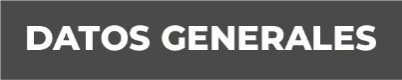 Nombre Amanda Rivera MorenoGrado de Escolaridad Licenciatura en derechoCédula Profesional 09310932Teléfono de Oficina 2969624275Correo Electrónico Formación Académica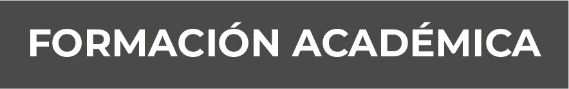 LAño2010-2014Licenciatura en DerechoEsc Universidad Mexicana (UNIMEX)Veracruz, Ver.Trayectoria Profesional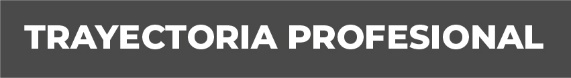 01 de septiembre 2014 – 11 de mayo 2016Agente del Ministerio Público en Responsabilidad Juvenil y conciliación en Boca del Río, Ver. Conocimiento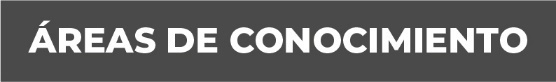 Derecho Penal Especialidad en Mecanismos alternativos de solución de controversias en materia Penal.Especialidad en responsabilidad juvenil